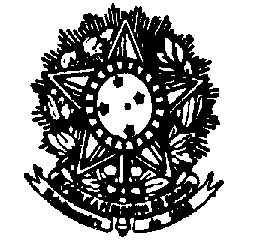 SERVIÇO PÚBLICO FEDERALMINISTÉRIO DA EDUCAÇÃOUNIVERSIDADE FEDERAL FLUMINENSEFACULDADE DE NUTRIÇÃO EMÍLIA DE JESUS FERREIROAo décimo nono dia do mês de março, do ano de dois mil e vinte um, às 11h, reuniram-se virtualmente, na plataforma Google Meet, através do link de acesso 
meet.google.com/vrr-qreu-mgu, os seguintes professores: Ana Beatriz Siqueira, Camila Maranha, Clarissa Magalhães, Daniele Soares, Daniele Mendonça, Enilce Sally, Kátia Ayres, Luciene Burlandy, Manoela Pessanha, Maria das Graças Medeiros, Maristela Lourenço, Patrícia Henriques, Silvia Pereira, Ursula Bagni. As seguintes docentes estiveram ausentes: Amina Costa (licença maternidade), Luiz Antonio dos Anjos (não justificado), Patrícia Camacho (justificado), Roseane Sampaio (justificado) e Vivian Wahrlich (licença médica). A reunião teve dois pontos de pauta: 1) Indicação de docentes titulares e suplentes para a composição de Chapa do Colegiado de Unidade da Faculdade de Nutrição Emília de Jesus Ferreiro (2021-2023); 2) Composição de Comissão Eleitoral para eleição do Colegiado de Unidade e de Coordenação de Pós Graduação do Programa de Ciências da Nutrição da Faculdade de Nutrição Emília de Jesus Ferreiro. A professora Daniele Soares deu início à reunião e a plenária indicou os seguinte docentes para a composição da Chapa de Colegiado de Unidade: No segundo ponto de pauta, após dúvidas acerca das ações e prazos e serem cumpridos pela Comissão eleitoral, a professora Daniele Soares informou à plenária que solicitará a professora Wanise Cruz que preste maiores informações a esta Comissão. A plenária, por fim, indicou a seguinte composição: Ana Beatriz Siqueira (titular), Luciene Burlandy (suplente) e Ursula Bagni (titular). Não tendo mais nada a tratar, a reunião foi encerrada por mim, profª. Daniele da Silva Bastos Soares, e a ata lavrada por Helga Nazario (assistente em administração).____________________________________________Profª Daniele da Silva Bastos SoaresSIAPE 2818876Chefe do Departamento de Nutrição SocialTitularSuplenteDaniele SoaresAmina CostaEnilce SallyMaristela LourençoKatia AyresManoela PessanhaMaria das Graças MedeirosCamila MaranhaVivian WahrichDaniele Mendonça